令和4年4月吉日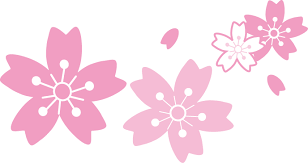 新入生の皆さん保護者　各位PTAよりお祝いの言葉　湖北台東小学校、新１年生のみなさん、ご入学おめでとうございます。入学式でお名前を呼ばれ、そして、１年生の教室で自分の席に座って、これからどんな小学校生活が始まるのかな、どんな先生やお友達がいるのかな、お兄さんお姉さんは優しくしてくれるかな。ワクワクドキドキしていることでしょう。　小学校では、お勉強も始まりますが、学校行事や運動会や校外学習などを通して、沢山の事を体験することができます。また、お家から学校まで自分の力で歩いて登校したり、給食も自分達で準備をしたり、新しいことが沢山あります。中には、難しくて大丈夫かな～？と思ってしまうこともあると思います。でも、小学校には、先生、お友達、上級生のお兄さんやお姉さんも沢山いて、必ず助けてくれます。１人で悩まず、分からないことや困ったこと、心配なことは、すぐに周りの人に聞いて下さいね。出来ないことは、恥ずかしいことではありません。新しい発見なのです。どんどん挑戦してください！皆さんが、これから始まる小学校6年間、元気に楽しく過ごせるよう、応援しています！！　改めまして、保護者の皆様、お子様のご入学おめでとうございます。今日、ランドセルを背負ったお子様の晴れ姿にまた一つ成長を感じ、大きな喜びを感じていることと思います。小学校での生活様式も少しずつ変化し、時代に沿った新しい事を取り入れて来ています。子供達だけではなく、保護者の私達も戸惑うことが沢山あります。困ったことがあったとき、また、お子様の変化に気づいたときは、躊躇せず、積極的に学校や先生とコミュニケーションを取って下さい。より良い解決策が見つかることと思います。何かご相談ごと等ありましたら、PTA役員にも声をかけて下さい。学校や先生への橋渡しや、解決のお手伝いができると思います。　さて、東小PTAでも、PTA活動において新しい改革を始めています。PTA活動も効率化を考え、定例会数の削減、ペーパーレス化（Webアンケートの実施）、などを推進し、東小ホームページの活用など、情報発信も積極的に行っています。また、PTA以外の保護者の皆様が参加いただける活動として、「読み聞かせ隊」や「ボランティア活動」などもあります（添付資料をご覧下さい）。このような活動をされる皆様とも連携を取り、お互いにコミュニケーションを楽しんでいます。2022年度も、学校の方針に寄り添い、先生方と協力しながら、子供達が安心して楽しく学校生活が送れるよう、活動を進めていく予定です。　新入生の保護者の皆様におかれましても、積極的にご参加頂けますよう、心よりお待ちしております。どうぞ宜しくお願い致します。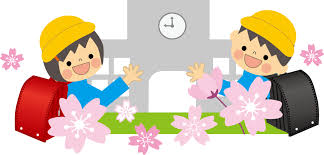 以上